IĞDIR ÜNİVERSİTESİ………………….. BÖLÜMÜ/ANABİLİM DALIDERS BİLGİ PAKETİIĞDIR ÜNİVERSİTESİ………………….. BÖLÜMÜ/ANABİLİM DALIDERS BİLGİ PAKETİIĞDIR ÜNİVERSİTESİ………………….. BÖLÜMÜ/ANABİLİM DALIDERS BİLGİ PAKETİIĞDIR ÜNİVERSİTESİ………………….. BÖLÜMÜ/ANABİLİM DALIDERS BİLGİ PAKETİIĞDIR ÜNİVERSİTESİ………………….. BÖLÜMÜ/ANABİLİM DALIDERS BİLGİ PAKETİIĞDIR ÜNİVERSİTESİ………………….. BÖLÜMÜ/ANABİLİM DALIDERS BİLGİ PAKETİIĞDIR ÜNİVERSİTESİ………………….. BÖLÜMÜ/ANABİLİM DALIDERS BİLGİ PAKETİIĞDIR ÜNİVERSİTESİ………………….. BÖLÜMÜ/ANABİLİM DALIDERS BİLGİ PAKETİIĞDIR ÜNİVERSİTESİ………………….. BÖLÜMÜ/ANABİLİM DALIDERS BİLGİ PAKETİIĞDIR ÜNİVERSİTESİ………………….. BÖLÜMÜ/ANABİLİM DALIDERS BİLGİ PAKETİIĞDIR ÜNİVERSİTESİ………………….. BÖLÜMÜ/ANABİLİM DALIDERS BİLGİ PAKETİIĞDIR ÜNİVERSİTESİ………………….. BÖLÜMÜ/ANABİLİM DALIDERS BİLGİ PAKETİIĞDIR ÜNİVERSİTESİ………………….. BÖLÜMÜ/ANABİLİM DALIDERS BİLGİ PAKETİIĞDIR ÜNİVERSİTESİ………………….. BÖLÜMÜ/ANABİLİM DALIDERS BİLGİ PAKETİIĞDIR ÜNİVERSİTESİ………………….. BÖLÜMÜ/ANABİLİM DALIDERS BİLGİ PAKETİIĞDIR ÜNİVERSİTESİ………………….. BÖLÜMÜ/ANABİLİM DALIDERS BİLGİ PAKETİIĞDIR ÜNİVERSİTESİ………………….. BÖLÜMÜ/ANABİLİM DALIDERS BİLGİ PAKETİDersin Kodu / AdıDersin Kodu / AdıDersin Kodu / AdıİNŞ 112 / BİLGİSAYAR PROGRAMLAMAİNŞ 112 / BİLGİSAYAR PROGRAMLAMAİNŞ 112 / BİLGİSAYAR PROGRAMLAMAİNŞ 112 / BİLGİSAYAR PROGRAMLAMAİNŞ 112 / BİLGİSAYAR PROGRAMLAMAİNŞ 112 / BİLGİSAYAR PROGRAMLAMAİNŞ 112 / BİLGİSAYAR PROGRAMLAMAİNŞ 112 / BİLGİSAYAR PROGRAMLAMAİNŞ 112 / BİLGİSAYAR PROGRAMLAMAİNŞ 112 / BİLGİSAYAR PROGRAMLAMAİNŞ 112 / BİLGİSAYAR PROGRAMLAMAİNŞ 112 / BİLGİSAYAR PROGRAMLAMAİNŞ 112 / BİLGİSAYAR PROGRAMLAMAİNŞ 112 / BİLGİSAYAR PROGRAMLAMAİNŞ 112 / BİLGİSAYAR PROGRAMLAMAİNŞ 112 / BİLGİSAYAR PROGRAMLAMAİNŞ 112 / BİLGİSAYAR PROGRAMLAMAİNŞ 112 / BİLGİSAYAR PROGRAMLAMASınıfı / DönemiSınıfı / DönemiSınıfı / Dönemi1 / Bahar1 / Bahar1 / Bahar1 / Bahar1 / Bahar1 / Bahar1 / Bahar1 / Bahar1 / Bahar1 / Bahar1 / Bahar1 / Bahar1 / Bahar1 / Bahar1 / Bahar1 / Bahar1 / Bahar1 / BaharDiliDiliDiliTürkçeTürkçeTürkçeTürkçeTürkçeTürkçeTürkçeTürkçeTürkçeTürkçeTürkçeTürkçeTürkçeTürkçeTürkçeTürkçeTürkçeTürkçeDüzeyiDüzeyiDüzeyi Önlisans              Lisans                      Yüksek Lisans                  Doktora Önlisans              Lisans                      Yüksek Lisans                  Doktora Önlisans              Lisans                      Yüksek Lisans                  Doktora Önlisans              Lisans                      Yüksek Lisans                  Doktora Önlisans              Lisans                      Yüksek Lisans                  Doktora Önlisans              Lisans                      Yüksek Lisans                  Doktora Önlisans              Lisans                      Yüksek Lisans                  Doktora Önlisans              Lisans                      Yüksek Lisans                  Doktora Önlisans              Lisans                      Yüksek Lisans                  Doktora Önlisans              Lisans                      Yüksek Lisans                  Doktora Önlisans              Lisans                      Yüksek Lisans                  Doktora Önlisans              Lisans                      Yüksek Lisans                  Doktora Önlisans              Lisans                      Yüksek Lisans                  Doktora Önlisans              Lisans                      Yüksek Lisans                  Doktora Önlisans              Lisans                      Yüksek Lisans                  Doktora Önlisans              Lisans                      Yüksek Lisans                  Doktora Önlisans              Lisans                      Yüksek Lisans                  Doktora Önlisans              Lisans                      Yüksek Lisans                  DoktoraTürüTürüTürüZorunlu                          SeçmeliZorunlu                          SeçmeliZorunlu                          SeçmeliZorunlu                          SeçmeliZorunlu                          SeçmeliZorunlu                          SeçmeliZorunlu                          SeçmeliZorunlu                          SeçmeliZorunlu                          SeçmeliZorunlu                          SeçmeliZorunlu                          SeçmeliZorunlu                          SeçmeliZorunlu                          SeçmeliZorunlu                          SeçmeliZorunlu                          SeçmeliZorunlu                          SeçmeliZorunlu                          SeçmeliZorunlu                          SeçmeliKredisiKredisiKredisiTeoriUygulamaLaboratuarLaboratuarDers saati Ders saati Ders saati Ders saati Ders saati Ders saati Ders saati AKTS KredisiAKTS KredisiAKTS KredisiAKTS KredisiAKTS KredisiKredisiKredisiKredisi2100333333355555Ön Koşul DerslerÖn Koşul DerslerÖn Koşul Dersler------------------Öğretim ÜyesiÖğretim ÜyesiÖğretim Üyesi------------------Diğer Öğr. ÜyeleriDiğer Öğr. ÜyeleriDiğer Öğr. Üyeleri------------------YardımcılarYardımcılarYardımcılar------------------Ders SaatleriDers SaatleriDers SaatleriNormal ÖğretimNormal ÖğretimNormal ÖğretimNormal ÖğretimNormal Öğretimİkinci Öğretimİkinci Öğretimİkinci Öğretimİkinci Öğretimİkinci Öğretimİkinci Öğretimİkinci Öğretimİkinci Öğretimİkinci Öğretimİkinci Öğretimİkinci Öğretimİkinci Öğretimİkinci ÖğretimDers SaatleriDers SaatleriDers Saatleri14 hafta-Haftada 2 saat teorik                              1 saat uygulama14 hafta-Haftada 2 saat teorik                              1 saat uygulama14 hafta-Haftada 2 saat teorik                              1 saat uygulama14 hafta-Haftada 2 saat teorik                              1 saat uygulama14 hafta-Haftada 2 saat teorik                              1 saat uygulamaStajStajStaj------------------Dersin AmacıDersin AmacıDersin AmacıÖğrencilere günlük ve mesleki hayatlarında kendilerine gerekli olan ve mühendislik görevlerini yerine getirmede kendilerine yardımcı olacak bilgisayar programlamanın temel bileşenlerini kullanarak mesleki konularda program uygulamaları yapabilme yeteneğini kazandırmaktır.Öğrencilere günlük ve mesleki hayatlarında kendilerine gerekli olan ve mühendislik görevlerini yerine getirmede kendilerine yardımcı olacak bilgisayar programlamanın temel bileşenlerini kullanarak mesleki konularda program uygulamaları yapabilme yeteneğini kazandırmaktır.Öğrencilere günlük ve mesleki hayatlarında kendilerine gerekli olan ve mühendislik görevlerini yerine getirmede kendilerine yardımcı olacak bilgisayar programlamanın temel bileşenlerini kullanarak mesleki konularda program uygulamaları yapabilme yeteneğini kazandırmaktır.Öğrencilere günlük ve mesleki hayatlarında kendilerine gerekli olan ve mühendislik görevlerini yerine getirmede kendilerine yardımcı olacak bilgisayar programlamanın temel bileşenlerini kullanarak mesleki konularda program uygulamaları yapabilme yeteneğini kazandırmaktır.Öğrencilere günlük ve mesleki hayatlarında kendilerine gerekli olan ve mühendislik görevlerini yerine getirmede kendilerine yardımcı olacak bilgisayar programlamanın temel bileşenlerini kullanarak mesleki konularda program uygulamaları yapabilme yeteneğini kazandırmaktır.Öğrencilere günlük ve mesleki hayatlarında kendilerine gerekli olan ve mühendislik görevlerini yerine getirmede kendilerine yardımcı olacak bilgisayar programlamanın temel bileşenlerini kullanarak mesleki konularda program uygulamaları yapabilme yeteneğini kazandırmaktır.Öğrencilere günlük ve mesleki hayatlarında kendilerine gerekli olan ve mühendislik görevlerini yerine getirmede kendilerine yardımcı olacak bilgisayar programlamanın temel bileşenlerini kullanarak mesleki konularda program uygulamaları yapabilme yeteneğini kazandırmaktır.Öğrencilere günlük ve mesleki hayatlarında kendilerine gerekli olan ve mühendislik görevlerini yerine getirmede kendilerine yardımcı olacak bilgisayar programlamanın temel bileşenlerini kullanarak mesleki konularda program uygulamaları yapabilme yeteneğini kazandırmaktır.Öğrencilere günlük ve mesleki hayatlarında kendilerine gerekli olan ve mühendislik görevlerini yerine getirmede kendilerine yardımcı olacak bilgisayar programlamanın temel bileşenlerini kullanarak mesleki konularda program uygulamaları yapabilme yeteneğini kazandırmaktır.Öğrencilere günlük ve mesleki hayatlarında kendilerine gerekli olan ve mühendislik görevlerini yerine getirmede kendilerine yardımcı olacak bilgisayar programlamanın temel bileşenlerini kullanarak mesleki konularda program uygulamaları yapabilme yeteneğini kazandırmaktır.Öğrencilere günlük ve mesleki hayatlarında kendilerine gerekli olan ve mühendislik görevlerini yerine getirmede kendilerine yardımcı olacak bilgisayar programlamanın temel bileşenlerini kullanarak mesleki konularda program uygulamaları yapabilme yeteneğini kazandırmaktır.Öğrencilere günlük ve mesleki hayatlarında kendilerine gerekli olan ve mühendislik görevlerini yerine getirmede kendilerine yardımcı olacak bilgisayar programlamanın temel bileşenlerini kullanarak mesleki konularda program uygulamaları yapabilme yeteneğini kazandırmaktır.Öğrencilere günlük ve mesleki hayatlarında kendilerine gerekli olan ve mühendislik görevlerini yerine getirmede kendilerine yardımcı olacak bilgisayar programlamanın temel bileşenlerini kullanarak mesleki konularda program uygulamaları yapabilme yeteneğini kazandırmaktır.Öğrencilere günlük ve mesleki hayatlarında kendilerine gerekli olan ve mühendislik görevlerini yerine getirmede kendilerine yardımcı olacak bilgisayar programlamanın temel bileşenlerini kullanarak mesleki konularda program uygulamaları yapabilme yeteneğini kazandırmaktır.Öğrencilere günlük ve mesleki hayatlarında kendilerine gerekli olan ve mühendislik görevlerini yerine getirmede kendilerine yardımcı olacak bilgisayar programlamanın temel bileşenlerini kullanarak mesleki konularda program uygulamaları yapabilme yeteneğini kazandırmaktır.Öğrencilere günlük ve mesleki hayatlarında kendilerine gerekli olan ve mühendislik görevlerini yerine getirmede kendilerine yardımcı olacak bilgisayar programlamanın temel bileşenlerini kullanarak mesleki konularda program uygulamaları yapabilme yeteneğini kazandırmaktır.Öğrencilere günlük ve mesleki hayatlarında kendilerine gerekli olan ve mühendislik görevlerini yerine getirmede kendilerine yardımcı olacak bilgisayar programlamanın temel bileşenlerini kullanarak mesleki konularda program uygulamaları yapabilme yeteneğini kazandırmaktır.Öğrencilere günlük ve mesleki hayatlarında kendilerine gerekli olan ve mühendislik görevlerini yerine getirmede kendilerine yardımcı olacak bilgisayar programlamanın temel bileşenlerini kullanarak mesleki konularda program uygulamaları yapabilme yeteneğini kazandırmaktır.Öğrenim Çıktıları Öğrenim Çıktıları Öğrenim Çıktıları 1-Mühendislik problemin çözümü için gereken girdi, işlem ve çıktı bileşenlerini analiz eder.2-Mühendislik problemini algoritma ve akış şemaları haline dönüştürür, işlem adımlarının kontrolünü yapar.3-Program içerisinde gerekecek olan sabitleri ve değişkenleri tanımlar ve kullanır.4-Programlama diline ait kuralları bilir, ilgili kodu yazar ve çalıştırır.5-Program çıktı sonuçlarını analiz eder.1-Mühendislik problemin çözümü için gereken girdi, işlem ve çıktı bileşenlerini analiz eder.2-Mühendislik problemini algoritma ve akış şemaları haline dönüştürür, işlem adımlarının kontrolünü yapar.3-Program içerisinde gerekecek olan sabitleri ve değişkenleri tanımlar ve kullanır.4-Programlama diline ait kuralları bilir, ilgili kodu yazar ve çalıştırır.5-Program çıktı sonuçlarını analiz eder.1-Mühendislik problemin çözümü için gereken girdi, işlem ve çıktı bileşenlerini analiz eder.2-Mühendislik problemini algoritma ve akış şemaları haline dönüştürür, işlem adımlarının kontrolünü yapar.3-Program içerisinde gerekecek olan sabitleri ve değişkenleri tanımlar ve kullanır.4-Programlama diline ait kuralları bilir, ilgili kodu yazar ve çalıştırır.5-Program çıktı sonuçlarını analiz eder.1-Mühendislik problemin çözümü için gereken girdi, işlem ve çıktı bileşenlerini analiz eder.2-Mühendislik problemini algoritma ve akış şemaları haline dönüştürür, işlem adımlarının kontrolünü yapar.3-Program içerisinde gerekecek olan sabitleri ve değişkenleri tanımlar ve kullanır.4-Programlama diline ait kuralları bilir, ilgili kodu yazar ve çalıştırır.5-Program çıktı sonuçlarını analiz eder.1-Mühendislik problemin çözümü için gereken girdi, işlem ve çıktı bileşenlerini analiz eder.2-Mühendislik problemini algoritma ve akış şemaları haline dönüştürür, işlem adımlarının kontrolünü yapar.3-Program içerisinde gerekecek olan sabitleri ve değişkenleri tanımlar ve kullanır.4-Programlama diline ait kuralları bilir, ilgili kodu yazar ve çalıştırır.5-Program çıktı sonuçlarını analiz eder.1-Mühendislik problemin çözümü için gereken girdi, işlem ve çıktı bileşenlerini analiz eder.2-Mühendislik problemini algoritma ve akış şemaları haline dönüştürür, işlem adımlarının kontrolünü yapar.3-Program içerisinde gerekecek olan sabitleri ve değişkenleri tanımlar ve kullanır.4-Programlama diline ait kuralları bilir, ilgili kodu yazar ve çalıştırır.5-Program çıktı sonuçlarını analiz eder.1-Mühendislik problemin çözümü için gereken girdi, işlem ve çıktı bileşenlerini analiz eder.2-Mühendislik problemini algoritma ve akış şemaları haline dönüştürür, işlem adımlarının kontrolünü yapar.3-Program içerisinde gerekecek olan sabitleri ve değişkenleri tanımlar ve kullanır.4-Programlama diline ait kuralları bilir, ilgili kodu yazar ve çalıştırır.5-Program çıktı sonuçlarını analiz eder.1-Mühendislik problemin çözümü için gereken girdi, işlem ve çıktı bileşenlerini analiz eder.2-Mühendislik problemini algoritma ve akış şemaları haline dönüştürür, işlem adımlarının kontrolünü yapar.3-Program içerisinde gerekecek olan sabitleri ve değişkenleri tanımlar ve kullanır.4-Programlama diline ait kuralları bilir, ilgili kodu yazar ve çalıştırır.5-Program çıktı sonuçlarını analiz eder.1-Mühendislik problemin çözümü için gereken girdi, işlem ve çıktı bileşenlerini analiz eder.2-Mühendislik problemini algoritma ve akış şemaları haline dönüştürür, işlem adımlarının kontrolünü yapar.3-Program içerisinde gerekecek olan sabitleri ve değişkenleri tanımlar ve kullanır.4-Programlama diline ait kuralları bilir, ilgili kodu yazar ve çalıştırır.5-Program çıktı sonuçlarını analiz eder.1-Mühendislik problemin çözümü için gereken girdi, işlem ve çıktı bileşenlerini analiz eder.2-Mühendislik problemini algoritma ve akış şemaları haline dönüştürür, işlem adımlarının kontrolünü yapar.3-Program içerisinde gerekecek olan sabitleri ve değişkenleri tanımlar ve kullanır.4-Programlama diline ait kuralları bilir, ilgili kodu yazar ve çalıştırır.5-Program çıktı sonuçlarını analiz eder.1-Mühendislik problemin çözümü için gereken girdi, işlem ve çıktı bileşenlerini analiz eder.2-Mühendislik problemini algoritma ve akış şemaları haline dönüştürür, işlem adımlarının kontrolünü yapar.3-Program içerisinde gerekecek olan sabitleri ve değişkenleri tanımlar ve kullanır.4-Programlama diline ait kuralları bilir, ilgili kodu yazar ve çalıştırır.5-Program çıktı sonuçlarını analiz eder.1-Mühendislik problemin çözümü için gereken girdi, işlem ve çıktı bileşenlerini analiz eder.2-Mühendislik problemini algoritma ve akış şemaları haline dönüştürür, işlem adımlarının kontrolünü yapar.3-Program içerisinde gerekecek olan sabitleri ve değişkenleri tanımlar ve kullanır.4-Programlama diline ait kuralları bilir, ilgili kodu yazar ve çalıştırır.5-Program çıktı sonuçlarını analiz eder.1-Mühendislik problemin çözümü için gereken girdi, işlem ve çıktı bileşenlerini analiz eder.2-Mühendislik problemini algoritma ve akış şemaları haline dönüştürür, işlem adımlarının kontrolünü yapar.3-Program içerisinde gerekecek olan sabitleri ve değişkenleri tanımlar ve kullanır.4-Programlama diline ait kuralları bilir, ilgili kodu yazar ve çalıştırır.5-Program çıktı sonuçlarını analiz eder.1-Mühendislik problemin çözümü için gereken girdi, işlem ve çıktı bileşenlerini analiz eder.2-Mühendislik problemini algoritma ve akış şemaları haline dönüştürür, işlem adımlarının kontrolünü yapar.3-Program içerisinde gerekecek olan sabitleri ve değişkenleri tanımlar ve kullanır.4-Programlama diline ait kuralları bilir, ilgili kodu yazar ve çalıştırır.5-Program çıktı sonuçlarını analiz eder.1-Mühendislik problemin çözümü için gereken girdi, işlem ve çıktı bileşenlerini analiz eder.2-Mühendislik problemini algoritma ve akış şemaları haline dönüştürür, işlem adımlarının kontrolünü yapar.3-Program içerisinde gerekecek olan sabitleri ve değişkenleri tanımlar ve kullanır.4-Programlama diline ait kuralları bilir, ilgili kodu yazar ve çalıştırır.5-Program çıktı sonuçlarını analiz eder.1-Mühendislik problemin çözümü için gereken girdi, işlem ve çıktı bileşenlerini analiz eder.2-Mühendislik problemini algoritma ve akış şemaları haline dönüştürür, işlem adımlarının kontrolünü yapar.3-Program içerisinde gerekecek olan sabitleri ve değişkenleri tanımlar ve kullanır.4-Programlama diline ait kuralları bilir, ilgili kodu yazar ve çalıştırır.5-Program çıktı sonuçlarını analiz eder.1-Mühendislik problemin çözümü için gereken girdi, işlem ve çıktı bileşenlerini analiz eder.2-Mühendislik problemini algoritma ve akış şemaları haline dönüştürür, işlem adımlarının kontrolünü yapar.3-Program içerisinde gerekecek olan sabitleri ve değişkenleri tanımlar ve kullanır.4-Programlama diline ait kuralları bilir, ilgili kodu yazar ve çalıştırır.5-Program çıktı sonuçlarını analiz eder.1-Mühendislik problemin çözümü için gereken girdi, işlem ve çıktı bileşenlerini analiz eder.2-Mühendislik problemini algoritma ve akış şemaları haline dönüştürür, işlem adımlarının kontrolünü yapar.3-Program içerisinde gerekecek olan sabitleri ve değişkenleri tanımlar ve kullanır.4-Programlama diline ait kuralları bilir, ilgili kodu yazar ve çalıştırır.5-Program çıktı sonuçlarını analiz eder.Ders İçeriği ve ProgramıDers İçeriği ve ProgramıDers İçeriği ve ProgramıDers İçeriği ve ProgramıDers İçeriği ve ProgramıDers İçeriği ve ProgramıDers İçeriği ve ProgramıDers İçeriği ve ProgramıDers İçeriği ve ProgramıDers İçeriği ve ProgramıDers İçeriği ve ProgramıDers İçeriği ve ProgramıDers İçeriği ve ProgramıDers İçeriği ve ProgramıDers İçeriği ve ProgramıDers İçeriği ve ProgramıDers İçeriği ve ProgramıDers İçeriği ve ProgramıDers İçeriği ve ProgramıDers İçeriği ve ProgramıDers İçeriği ve ProgramıHaftalarHaftalarKonularKonularKonularKonularKonularKonularKonularKonularKonularKonularKonularKonularKonularKonularKonularKonularKonularKonularKonular11Algoritmalar Algoritmalar Algoritmalar Algoritmalar Algoritmalar Algoritmalar Algoritmalar Algoritmalar Algoritmalar Algoritmalar Algoritmalar Algoritmalar Algoritmalar Algoritmalar Algoritmalar Algoritmalar Algoritmalar Algoritmalar Algoritmalar 22Akış DiyagramlarıAkış DiyagramlarıAkış DiyagramlarıAkış DiyagramlarıAkış DiyagramlarıAkış DiyagramlarıAkış DiyagramlarıAkış DiyagramlarıAkış DiyagramlarıAkış DiyagramlarıAkış DiyagramlarıAkış DiyagramlarıAkış DiyagramlarıAkış DiyagramlarıAkış DiyagramlarıAkış DiyagramlarıAkış DiyagramlarıAkış DiyagramlarıAkış Diyagramları33Matlab’a GirişMatlab’a GirişMatlab’a GirişMatlab’a GirişMatlab’a GirişMatlab’a GirişMatlab’a GirişMatlab’a GirişMatlab’a GirişMatlab’a GirişMatlab’a GirişMatlab’a GirişMatlab’a GirişMatlab’a GirişMatlab’a GirişMatlab’a GirişMatlab’a GirişMatlab’a GirişMatlab’a Giriş44Matlab’da temel işlemlerMatlab’da temel işlemlerMatlab’da temel işlemlerMatlab’da temel işlemlerMatlab’da temel işlemlerMatlab’da temel işlemlerMatlab’da temel işlemlerMatlab’da temel işlemlerMatlab’da temel işlemlerMatlab’da temel işlemlerMatlab’da temel işlemlerMatlab’da temel işlemlerMatlab’da temel işlemlerMatlab’da temel işlemlerMatlab’da temel işlemlerMatlab’da temel işlemlerMatlab’da temel işlemlerMatlab’da temel işlemlerMatlab’da temel işlemler55Kontrol YapılarıKontrol YapılarıKontrol YapılarıKontrol YapılarıKontrol YapılarıKontrol YapılarıKontrol YapılarıKontrol YapılarıKontrol YapılarıKontrol YapılarıKontrol YapılarıKontrol YapılarıKontrol YapılarıKontrol YapılarıKontrol YapılarıKontrol YapılarıKontrol YapılarıKontrol YapılarıKontrol Yapıları66Kontrol Yapıları - SeçimlerKontrol Yapıları - SeçimlerKontrol Yapıları - SeçimlerKontrol Yapıları - SeçimlerKontrol Yapıları - SeçimlerKontrol Yapıları - SeçimlerKontrol Yapıları - SeçimlerKontrol Yapıları - SeçimlerKontrol Yapıları - SeçimlerKontrol Yapıları - SeçimlerKontrol Yapıları - SeçimlerKontrol Yapıları - SeçimlerKontrol Yapıları - SeçimlerKontrol Yapıları - SeçimlerKontrol Yapıları - SeçimlerKontrol Yapıları - SeçimlerKontrol Yapıları - SeçimlerKontrol Yapıları - SeçimlerKontrol Yapıları - Seçimler77Kontrol Yapıları - DöngülerKontrol Yapıları - DöngülerKontrol Yapıları - DöngülerKontrol Yapıları - DöngülerKontrol Yapıları - DöngülerKontrol Yapıları - DöngülerKontrol Yapıları - DöngülerKontrol Yapıları - DöngülerKontrol Yapıları - DöngülerKontrol Yapıları - DöngülerKontrol Yapıları - DöngülerKontrol Yapıları - DöngülerKontrol Yapıları - DöngülerKontrol Yapıları - DöngülerKontrol Yapıları - DöngülerKontrol Yapıları - DöngülerKontrol Yapıları - DöngülerKontrol Yapıları - DöngülerKontrol Yapıları - Döngüler88Kontrol Yapı Uygulamaları-Ara SınavKontrol Yapı Uygulamaları-Ara SınavKontrol Yapı Uygulamaları-Ara SınavKontrol Yapı Uygulamaları-Ara SınavKontrol Yapı Uygulamaları-Ara SınavKontrol Yapı Uygulamaları-Ara SınavKontrol Yapı Uygulamaları-Ara SınavKontrol Yapı Uygulamaları-Ara SınavKontrol Yapı Uygulamaları-Ara SınavKontrol Yapı Uygulamaları-Ara SınavKontrol Yapı Uygulamaları-Ara SınavKontrol Yapı Uygulamaları-Ara SınavKontrol Yapı Uygulamaları-Ara SınavKontrol Yapı Uygulamaları-Ara SınavKontrol Yapı Uygulamaları-Ara SınavKontrol Yapı Uygulamaları-Ara SınavKontrol Yapı Uygulamaları-Ara SınavKontrol Yapı Uygulamaları-Ara SınavKontrol Yapı Uygulamaları-Ara Sınav99Diziler, MatrislerDiziler, MatrislerDiziler, MatrislerDiziler, MatrislerDiziler, MatrislerDiziler, MatrislerDiziler, MatrislerDiziler, MatrislerDiziler, MatrislerDiziler, MatrislerDiziler, MatrislerDiziler, MatrislerDiziler, MatrislerDiziler, MatrislerDiziler, MatrislerDiziler, MatrislerDiziler, MatrislerDiziler, MatrislerDiziler, Matrisler1010FonksiyonlarFonksiyonlarFonksiyonlarFonksiyonlarFonksiyonlarFonksiyonlarFonksiyonlarFonksiyonlarFonksiyonlarFonksiyonlarFonksiyonlarFonksiyonlarFonksiyonlarFonksiyonlarFonksiyonlarFonksiyonlarFonksiyonlarFonksiyonlarFonksiyonlar1111Fonksiyonların UygulamalarıFonksiyonların UygulamalarıFonksiyonların UygulamalarıFonksiyonların UygulamalarıFonksiyonların UygulamalarıFonksiyonların UygulamalarıFonksiyonların UygulamalarıFonksiyonların UygulamalarıFonksiyonların UygulamalarıFonksiyonların UygulamalarıFonksiyonların UygulamalarıFonksiyonların UygulamalarıFonksiyonların UygulamalarıFonksiyonların UygulamalarıFonksiyonların UygulamalarıFonksiyonların UygulamalarıFonksiyonların UygulamalarıFonksiyonların UygulamalarıFonksiyonların Uygulamaları1212Dosya İşlemleriDosya İşlemleriDosya İşlemleriDosya İşlemleriDosya İşlemleriDosya İşlemleriDosya İşlemleriDosya İşlemleriDosya İşlemleriDosya İşlemleriDosya İşlemleriDosya İşlemleriDosya İşlemleriDosya İşlemleriDosya İşlemleriDosya İşlemleriDosya İşlemleriDosya İşlemleriDosya İşlemleri1313Dosya İşlemlerinin UygulamalarıDosya İşlemlerinin UygulamalarıDosya İşlemlerinin UygulamalarıDosya İşlemlerinin UygulamalarıDosya İşlemlerinin UygulamalarıDosya İşlemlerinin UygulamalarıDosya İşlemlerinin UygulamalarıDosya İşlemlerinin UygulamalarıDosya İşlemlerinin UygulamalarıDosya İşlemlerinin UygulamalarıDosya İşlemlerinin UygulamalarıDosya İşlemlerinin UygulamalarıDosya İşlemlerinin UygulamalarıDosya İşlemlerinin UygulamalarıDosya İşlemlerinin UygulamalarıDosya İşlemlerinin UygulamalarıDosya İşlemlerinin UygulamalarıDosya İşlemlerinin UygulamalarıDosya İşlemlerinin Uygulamaları1414Grafik İşlemleriGrafik İşlemleriGrafik İşlemleriGrafik İşlemleriGrafik İşlemleriGrafik İşlemleriGrafik İşlemleriGrafik İşlemleriGrafik İşlemleriGrafik İşlemleriGrafik İşlemleriGrafik İşlemleriGrafik İşlemleriGrafik İşlemleriGrafik İşlemleriGrafik İşlemleriGrafik İşlemleriGrafik İşlemleriGrafik İşlemleriDers Kitaplarıve/veyaKaynaklarıDers Kitaplarıve/veyaKaynaklarıDers Kitaplarıve/veyaKaynakları1-Matlab ile Programlama Çözümlü ve Açıklamalı Uygulamalarla,  Deniz Dal, Ekin yayınevi, 6. Baskı, 20171-Matlab ile Programlama Çözümlü ve Açıklamalı Uygulamalarla,  Deniz Dal, Ekin yayınevi, 6. Baskı, 20171-Matlab ile Programlama Çözümlü ve Açıklamalı Uygulamalarla,  Deniz Dal, Ekin yayınevi, 6. Baskı, 20171-Matlab ile Programlama Çözümlü ve Açıklamalı Uygulamalarla,  Deniz Dal, Ekin yayınevi, 6. Baskı, 20171-Matlab ile Programlama Çözümlü ve Açıklamalı Uygulamalarla,  Deniz Dal, Ekin yayınevi, 6. Baskı, 20171-Matlab ile Programlama Çözümlü ve Açıklamalı Uygulamalarla,  Deniz Dal, Ekin yayınevi, 6. Baskı, 20171-Matlab ile Programlama Çözümlü ve Açıklamalı Uygulamalarla,  Deniz Dal, Ekin yayınevi, 6. Baskı, 20171-Matlab ile Programlama Çözümlü ve Açıklamalı Uygulamalarla,  Deniz Dal, Ekin yayınevi, 6. Baskı, 20171-Matlab ile Programlama Çözümlü ve Açıklamalı Uygulamalarla,  Deniz Dal, Ekin yayınevi, 6. Baskı, 20171-Matlab ile Programlama Çözümlü ve Açıklamalı Uygulamalarla,  Deniz Dal, Ekin yayınevi, 6. Baskı, 20171-Matlab ile Programlama Çözümlü ve Açıklamalı Uygulamalarla,  Deniz Dal, Ekin yayınevi, 6. Baskı, 20171-Matlab ile Programlama Çözümlü ve Açıklamalı Uygulamalarla,  Deniz Dal, Ekin yayınevi, 6. Baskı, 20171-Matlab ile Programlama Çözümlü ve Açıklamalı Uygulamalarla,  Deniz Dal, Ekin yayınevi, 6. Baskı, 20171-Matlab ile Programlama Çözümlü ve Açıklamalı Uygulamalarla,  Deniz Dal, Ekin yayınevi, 6. Baskı, 20171-Matlab ile Programlama Çözümlü ve Açıklamalı Uygulamalarla,  Deniz Dal, Ekin yayınevi, 6. Baskı, 20171-Matlab ile Programlama Çözümlü ve Açıklamalı Uygulamalarla,  Deniz Dal, Ekin yayınevi, 6. Baskı, 20171-Matlab ile Programlama Çözümlü ve Açıklamalı Uygulamalarla,  Deniz Dal, Ekin yayınevi, 6. Baskı, 20171-Matlab ile Programlama Çözümlü ve Açıklamalı Uygulamalarla,  Deniz Dal, Ekin yayınevi, 6. Baskı, 2017Yardımcı KitaplarYardımcı KitaplarYardımcı Kitaplar1-Matlab İle Mühendislik Sistemlerinin Analizi ve Çözümü, İbrahim Yüksel, Dora Yayıncılık, 5. Baskı, 2017 2-Matlab ile Teknik Programla, Sezai Taşkın, Papatya Yayıncılık, 20153-MATLAB for Engineers. Pearson Education, Moore H. , 5. Ed., 20181-Matlab İle Mühendislik Sistemlerinin Analizi ve Çözümü, İbrahim Yüksel, Dora Yayıncılık, 5. Baskı, 2017 2-Matlab ile Teknik Programla, Sezai Taşkın, Papatya Yayıncılık, 20153-MATLAB for Engineers. Pearson Education, Moore H. , 5. Ed., 20181-Matlab İle Mühendislik Sistemlerinin Analizi ve Çözümü, İbrahim Yüksel, Dora Yayıncılık, 5. Baskı, 2017 2-Matlab ile Teknik Programla, Sezai Taşkın, Papatya Yayıncılık, 20153-MATLAB for Engineers. Pearson Education, Moore H. , 5. Ed., 20181-Matlab İle Mühendislik Sistemlerinin Analizi ve Çözümü, İbrahim Yüksel, Dora Yayıncılık, 5. Baskı, 2017 2-Matlab ile Teknik Programla, Sezai Taşkın, Papatya Yayıncılık, 20153-MATLAB for Engineers. Pearson Education, Moore H. , 5. Ed., 20181-Matlab İle Mühendislik Sistemlerinin Analizi ve Çözümü, İbrahim Yüksel, Dora Yayıncılık, 5. Baskı, 2017 2-Matlab ile Teknik Programla, Sezai Taşkın, Papatya Yayıncılık, 20153-MATLAB for Engineers. Pearson Education, Moore H. , 5. Ed., 20181-Matlab İle Mühendislik Sistemlerinin Analizi ve Çözümü, İbrahim Yüksel, Dora Yayıncılık, 5. Baskı, 2017 2-Matlab ile Teknik Programla, Sezai Taşkın, Papatya Yayıncılık, 20153-MATLAB for Engineers. Pearson Education, Moore H. , 5. Ed., 20181-Matlab İle Mühendislik Sistemlerinin Analizi ve Çözümü, İbrahim Yüksel, Dora Yayıncılık, 5. Baskı, 2017 2-Matlab ile Teknik Programla, Sezai Taşkın, Papatya Yayıncılık, 20153-MATLAB for Engineers. Pearson Education, Moore H. , 5. Ed., 20181-Matlab İle Mühendislik Sistemlerinin Analizi ve Çözümü, İbrahim Yüksel, Dora Yayıncılık, 5. Baskı, 2017 2-Matlab ile Teknik Programla, Sezai Taşkın, Papatya Yayıncılık, 20153-MATLAB for Engineers. Pearson Education, Moore H. , 5. Ed., 20181-Matlab İle Mühendislik Sistemlerinin Analizi ve Çözümü, İbrahim Yüksel, Dora Yayıncılık, 5. Baskı, 2017 2-Matlab ile Teknik Programla, Sezai Taşkın, Papatya Yayıncılık, 20153-MATLAB for Engineers. Pearson Education, Moore H. , 5. Ed., 20181-Matlab İle Mühendislik Sistemlerinin Analizi ve Çözümü, İbrahim Yüksel, Dora Yayıncılık, 5. Baskı, 2017 2-Matlab ile Teknik Programla, Sezai Taşkın, Papatya Yayıncılık, 20153-MATLAB for Engineers. Pearson Education, Moore H. , 5. Ed., 20181-Matlab İle Mühendislik Sistemlerinin Analizi ve Çözümü, İbrahim Yüksel, Dora Yayıncılık, 5. Baskı, 2017 2-Matlab ile Teknik Programla, Sezai Taşkın, Papatya Yayıncılık, 20153-MATLAB for Engineers. Pearson Education, Moore H. , 5. Ed., 20181-Matlab İle Mühendislik Sistemlerinin Analizi ve Çözümü, İbrahim Yüksel, Dora Yayıncılık, 5. Baskı, 2017 2-Matlab ile Teknik Programla, Sezai Taşkın, Papatya Yayıncılık, 20153-MATLAB for Engineers. Pearson Education, Moore H. , 5. Ed., 20181-Matlab İle Mühendislik Sistemlerinin Analizi ve Çözümü, İbrahim Yüksel, Dora Yayıncılık, 5. Baskı, 2017 2-Matlab ile Teknik Programla, Sezai Taşkın, Papatya Yayıncılık, 20153-MATLAB for Engineers. Pearson Education, Moore H. , 5. Ed., 20181-Matlab İle Mühendislik Sistemlerinin Analizi ve Çözümü, İbrahim Yüksel, Dora Yayıncılık, 5. Baskı, 2017 2-Matlab ile Teknik Programla, Sezai Taşkın, Papatya Yayıncılık, 20153-MATLAB for Engineers. Pearson Education, Moore H. , 5. Ed., 20181-Matlab İle Mühendislik Sistemlerinin Analizi ve Çözümü, İbrahim Yüksel, Dora Yayıncılık, 5. Baskı, 2017 2-Matlab ile Teknik Programla, Sezai Taşkın, Papatya Yayıncılık, 20153-MATLAB for Engineers. Pearson Education, Moore H. , 5. Ed., 20181-Matlab İle Mühendislik Sistemlerinin Analizi ve Çözümü, İbrahim Yüksel, Dora Yayıncılık, 5. Baskı, 2017 2-Matlab ile Teknik Programla, Sezai Taşkın, Papatya Yayıncılık, 20153-MATLAB for Engineers. Pearson Education, Moore H. , 5. Ed., 20181-Matlab İle Mühendislik Sistemlerinin Analizi ve Çözümü, İbrahim Yüksel, Dora Yayıncılık, 5. Baskı, 2017 2-Matlab ile Teknik Programla, Sezai Taşkın, Papatya Yayıncılık, 20153-MATLAB for Engineers. Pearson Education, Moore H. , 5. Ed., 20181-Matlab İle Mühendislik Sistemlerinin Analizi ve Çözümü, İbrahim Yüksel, Dora Yayıncılık, 5. Baskı, 2017 2-Matlab ile Teknik Programla, Sezai Taşkın, Papatya Yayıncılık, 20153-MATLAB for Engineers. Pearson Education, Moore H. , 5. Ed., 2018DokümanlarDokümanlarDokümanlarDeğerlendirme ÖlçütleriDeğerlendirme ÖlçütleriDeğerlendirme ÖlçütleriEtkinlikEtkinlikEtkinlikEtkinlikEtkinlikEtkinlikEtkinlikEtkinlikEtkinlikAdetAdetAdetAdetAdetAdetYüzde (%)Yüzde (%)Yüzde (%)Değerlendirme ÖlçütleriDeğerlendirme ÖlçütleriDeğerlendirme ÖlçütleriAra SınavAra SınavAra SınavAra SınavAra SınavAra SınavAra SınavAra SınavAra Sınav111111202020Değerlendirme ÖlçütleriDeğerlendirme ÖlçütleriDeğerlendirme ÖlçütleriKısa Süreli SınavlarKısa Süreli SınavlarKısa Süreli SınavlarKısa Süreli SınavlarKısa Süreli SınavlarKısa Süreli SınavlarKısa Süreli SınavlarKısa Süreli SınavlarKısa Süreli Sınavlar222222101010Değerlendirme ÖlçütleriDeğerlendirme ÖlçütleriDeğerlendirme ÖlçütleriÖdevlerÖdevlerÖdevlerÖdevlerÖdevlerÖdevlerÖdevlerÖdevlerÖdevler333333303030Değerlendirme ÖlçütleriDeğerlendirme ÖlçütleriDeğerlendirme ÖlçütleriDönem Ödevi/ProjesiDönem Ödevi/ProjesiDönem Ödevi/ProjesiDönem Ödevi/ProjesiDönem Ödevi/ProjesiDönem Ödevi/ProjesiDönem Ödevi/ProjesiDönem Ödevi/ProjesiDönem Ödevi/Projesi111111101010Değerlendirme ÖlçütleriDeğerlendirme ÖlçütleriDeğerlendirme ÖlçütleriLaboratuarLaboratuarLaboratuarLaboratuarLaboratuarLaboratuarLaboratuarLaboratuarLaboratuarDeğerlendirme ÖlçütleriDeğerlendirme ÖlçütleriDeğerlendirme ÖlçütleriDiğer Diğer Diğer Diğer Diğer Diğer Diğer Diğer Diğer Değerlendirme ÖlçütleriDeğerlendirme ÖlçütleriDeğerlendirme ÖlçütleriYarıyıl Sonu SınavıYarıyıl Sonu SınavıYarıyıl Sonu SınavıYarıyıl Sonu SınavıYarıyıl Sonu SınavıYarıyıl Sonu SınavıYarıyıl Sonu SınavıYarıyıl Sonu SınavıYarıyıl Sonu Sınavı111111303030Dersin Öğrenim Çıktıları- Program Yeterlilikleri İlişkisiDersin Öğrenim Çıktıları- Program Yeterlilikleri İlişkisiDersin Öğrenim Çıktıları- Program Yeterlilikleri İlişkisiDersin Öğrenim Çıktıları- Program Yeterlilikleri İlişkisiDersin Öğrenim Çıktıları- Program Yeterlilikleri İlişkisiDersin Öğrenim Çıktıları- Program Yeterlilikleri İlişkisiDersin Öğrenim Çıktıları- Program Yeterlilikleri İlişkisiDersin Öğrenim Çıktıları- Program Yeterlilikleri İlişkisiDersin Öğrenim Çıktıları- Program Yeterlilikleri İlişkisiDersin Öğrenim Çıktıları- Program Yeterlilikleri İlişkisiDersin Öğrenim Çıktıları- Program Yeterlilikleri İlişkisiDersin Öğrenim Çıktıları- Program Yeterlilikleri İlişkisiDersin Öğrenim Çıktıları- Program Yeterlilikleri İlişkisiDersin Öğrenim Çıktıları- Program Yeterlilikleri İlişkisiDersin Öğrenim Çıktıları- Program Yeterlilikleri İlişkisiDersin Öğrenim Çıktıları- Program Yeterlilikleri İlişkisiDersin Öğrenim Çıktıları- Program Yeterlilikleri İlişkisiDersin Öğrenim Çıktıları- Program Yeterlilikleri İlişkisiDersin Öğrenim Çıktıları- Program Yeterlilikleri İlişkisiDersin Öğrenim Çıktıları- Program Yeterlilikleri İlişkisiDersin Öğrenim Çıktıları- Program Yeterlilikleri İlişkisiNoProgram YeterlilikleriProgram YeterlilikleriProgram YeterlilikleriProgram YeterlilikleriProgram YeterlilikleriProgram YeterlilikleriProgram YeterlilikleriProgram YeterlilikleriÖğrenim ÇıktılarıÖğrenim ÇıktılarıÖğrenim ÇıktılarıÖğrenim ÇıktılarıÖğrenim ÇıktılarıÖğrenim ÇıktılarıÖğrenim ÇıktılarıÖğrenim ÇıktılarıÖğrenim ÇıktılarıÖğrenim ÇıktılarıÖğrenim ÇıktılarıÖ.Y. bNoProgram YeterlilikleriProgram YeterlilikleriProgram YeterlilikleriProgram YeterlilikleriProgram YeterlilikleriProgram YeterlilikleriProgram YeterlilikleriProgram Yeterlilikleri1233451Matematik, fen bilimleri ve kendi dalları ile ilgili mühendislik konularında yeterli altyapıya sahiptir; bu alanlardaki kuramsal ve uygulamalı bilgileri İnşaat Mühendisliği çözümleri için beraber kullanır.Matematik, fen bilimleri ve kendi dalları ile ilgili mühendislik konularında yeterli altyapıya sahiptir; bu alanlardaki kuramsal ve uygulamalı bilgileri İnşaat Mühendisliği çözümleri için beraber kullanır.Matematik, fen bilimleri ve kendi dalları ile ilgili mühendislik konularında yeterli altyapıya sahiptir; bu alanlardaki kuramsal ve uygulamalı bilgileri İnşaat Mühendisliği çözümleri için beraber kullanır.Matematik, fen bilimleri ve kendi dalları ile ilgili mühendislik konularında yeterli altyapıya sahiptir; bu alanlardaki kuramsal ve uygulamalı bilgileri İnşaat Mühendisliği çözümleri için beraber kullanır.Matematik, fen bilimleri ve kendi dalları ile ilgili mühendislik konularında yeterli altyapıya sahiptir; bu alanlardaki kuramsal ve uygulamalı bilgileri İnşaat Mühendisliği çözümleri için beraber kullanır.Matematik, fen bilimleri ve kendi dalları ile ilgili mühendislik konularında yeterli altyapıya sahiptir; bu alanlardaki kuramsal ve uygulamalı bilgileri İnşaat Mühendisliği çözümleri için beraber kullanır.Matematik, fen bilimleri ve kendi dalları ile ilgili mühendislik konularında yeterli altyapıya sahiptir; bu alanlardaki kuramsal ve uygulamalı bilgileri İnşaat Mühendisliği çözümleri için beraber kullanır.Matematik, fen bilimleri ve kendi dalları ile ilgili mühendislik konularında yeterli altyapıya sahiptir; bu alanlardaki kuramsal ve uygulamalı bilgileri İnşaat Mühendisliği çözümleri için beraber kullanır.4433441,32İnşaat Mühendisliği problemlerini saptar, tanımlar, formüle eder ve çözer; bu amaçla uygun analitik yöntemler ile modelleme tekniklerini seçer ve uygular,İnşaat Mühendisliği problemlerini saptar, tanımlar, formüle eder ve çözer; bu amaçla uygun analitik yöntemler ile modelleme tekniklerini seçer ve uygular,İnşaat Mühendisliği problemlerini saptar, tanımlar, formüle eder ve çözer; bu amaçla uygun analitik yöntemler ile modelleme tekniklerini seçer ve uygular,İnşaat Mühendisliği problemlerini saptar, tanımlar, formüle eder ve çözer; bu amaçla uygun analitik yöntemler ile modelleme tekniklerini seçer ve uygular,İnşaat Mühendisliği problemlerini saptar, tanımlar, formüle eder ve çözer; bu amaçla uygun analitik yöntemler ile modelleme tekniklerini seçer ve uygular,İnşaat Mühendisliği problemlerini saptar, tanımlar, formüle eder ve çözer; bu amaçla uygun analitik yöntemler ile modelleme tekniklerini seçer ve uygular,İnşaat Mühendisliği problemlerini saptar, tanımlar, formüle eder ve çözer; bu amaçla uygun analitik yöntemler ile modelleme tekniklerini seçer ve uygular,İnşaat Mühendisliği problemlerini saptar, tanımlar, formüle eder ve çözer; bu amaçla uygun analitik yöntemler ile modelleme tekniklerini seçer ve uygular,3333331,33Bir sistemi, sistem bileşenini ya da süreci analiz eder ve istenen gereksinimleri karşılamak üzere gerçekçi kısıtlar altında tasarlar; bu doğrultuda modern tasarım yöntemlerini uygular,Bir sistemi, sistem bileşenini ya da süreci analiz eder ve istenen gereksinimleri karşılamak üzere gerçekçi kısıtlar altında tasarlar; bu doğrultuda modern tasarım yöntemlerini uygular,Bir sistemi, sistem bileşenini ya da süreci analiz eder ve istenen gereksinimleri karşılamak üzere gerçekçi kısıtlar altında tasarlar; bu doğrultuda modern tasarım yöntemlerini uygular,Bir sistemi, sistem bileşenini ya da süreci analiz eder ve istenen gereksinimleri karşılamak üzere gerçekçi kısıtlar altında tasarlar; bu doğrultuda modern tasarım yöntemlerini uygular,Bir sistemi, sistem bileşenini ya da süreci analiz eder ve istenen gereksinimleri karşılamak üzere gerçekçi kısıtlar altında tasarlar; bu doğrultuda modern tasarım yöntemlerini uygular,Bir sistemi, sistem bileşenini ya da süreci analiz eder ve istenen gereksinimleri karşılamak üzere gerçekçi kısıtlar altında tasarlar; bu doğrultuda modern tasarım yöntemlerini uygular,Bir sistemi, sistem bileşenini ya da süreci analiz eder ve istenen gereksinimleri karşılamak üzere gerçekçi kısıtlar altında tasarlar; bu doğrultuda modern tasarım yöntemlerini uygular,Bir sistemi, sistem bileşenini ya da süreci analiz eder ve istenen gereksinimleri karşılamak üzere gerçekçi kısıtlar altında tasarlar; bu doğrultuda modern tasarım yöntemlerini uygular,4Deney tasarlar, deney yapar, veri toplar, sonuçları analiz eder ve yorumlar,Deney tasarlar, deney yapar, veri toplar, sonuçları analiz eder ve yorumlar,Deney tasarlar, deney yapar, veri toplar, sonuçları analiz eder ve yorumlar,Deney tasarlar, deney yapar, veri toplar, sonuçları analiz eder ve yorumlar,Deney tasarlar, deney yapar, veri toplar, sonuçları analiz eder ve yorumlar,Deney tasarlar, deney yapar, veri toplar, sonuçları analiz eder ve yorumlar,Deney tasarlar, deney yapar, veri toplar, sonuçları analiz eder ve yorumlar,Deney tasarlar, deney yapar, veri toplar, sonuçları analiz eder ve yorumlar,5Mühendislik uygulamaları için gerekli olan modern teknik ve araçları seçer ve kullanır; bilişim teknolojilerini ve en az bir bilgisayar yazılımını (Avrupa Bilgisayar Kullanma Lisansı İleri Düzeyinde) etkin biçimde kullanır,Mühendislik uygulamaları için gerekli olan modern teknik ve araçları seçer ve kullanır; bilişim teknolojilerini ve en az bir bilgisayar yazılımını (Avrupa Bilgisayar Kullanma Lisansı İleri Düzeyinde) etkin biçimde kullanır,Mühendislik uygulamaları için gerekli olan modern teknik ve araçları seçer ve kullanır; bilişim teknolojilerini ve en az bir bilgisayar yazılımını (Avrupa Bilgisayar Kullanma Lisansı İleri Düzeyinde) etkin biçimde kullanır,Mühendislik uygulamaları için gerekli olan modern teknik ve araçları seçer ve kullanır; bilişim teknolojilerini ve en az bir bilgisayar yazılımını (Avrupa Bilgisayar Kullanma Lisansı İleri Düzeyinde) etkin biçimde kullanır,Mühendislik uygulamaları için gerekli olan modern teknik ve araçları seçer ve kullanır; bilişim teknolojilerini ve en az bir bilgisayar yazılımını (Avrupa Bilgisayar Kullanma Lisansı İleri Düzeyinde) etkin biçimde kullanır,Mühendislik uygulamaları için gerekli olan modern teknik ve araçları seçer ve kullanır; bilişim teknolojilerini ve en az bir bilgisayar yazılımını (Avrupa Bilgisayar Kullanma Lisansı İleri Düzeyinde) etkin biçimde kullanır,Mühendislik uygulamaları için gerekli olan modern teknik ve araçları seçer ve kullanır; bilişim teknolojilerini ve en az bir bilgisayar yazılımını (Avrupa Bilgisayar Kullanma Lisansı İleri Düzeyinde) etkin biçimde kullanır,Mühendislik uygulamaları için gerekli olan modern teknik ve araçları seçer ve kullanır; bilişim teknolojilerini ve en az bir bilgisayar yazılımını (Avrupa Bilgisayar Kullanma Lisansı İleri Düzeyinde) etkin biçimde kullanır,3333551,36Bilgiye erişir ve bu amaçla kaynak araştırması yapar, veri tabanları ve diğer bilgi kaynaklarını kullanır,Bilgiye erişir ve bu amaçla kaynak araştırması yapar, veri tabanları ve diğer bilgi kaynaklarını kullanır,Bilgiye erişir ve bu amaçla kaynak araştırması yapar, veri tabanları ve diğer bilgi kaynaklarını kullanır,Bilgiye erişir ve bu amaçla kaynak araştırması yapar, veri tabanları ve diğer bilgi kaynaklarını kullanır,Bilgiye erişir ve bu amaçla kaynak araştırması yapar, veri tabanları ve diğer bilgi kaynaklarını kullanır,Bilgiye erişir ve bu amaçla kaynak araştırması yapar, veri tabanları ve diğer bilgi kaynaklarını kullanır,Bilgiye erişir ve bu amaçla kaynak araştırması yapar, veri tabanları ve diğer bilgi kaynaklarını kullanır,Bilgiye erişir ve bu amaçla kaynak araştırması yapar, veri tabanları ve diğer bilgi kaynaklarını kullanır,21221137Bireysel olarak ve çok disiplinli takımlarda etkin çalışır, sorumluluk alır,Bireysel olarak ve çok disiplinli takımlarda etkin çalışır, sorumluluk alır,Bireysel olarak ve çok disiplinli takımlarda etkin çalışır, sorumluluk alır,Bireysel olarak ve çok disiplinli takımlarda etkin çalışır, sorumluluk alır,Bireysel olarak ve çok disiplinli takımlarda etkin çalışır, sorumluluk alır,Bireysel olarak ve çok disiplinli takımlarda etkin çalışır, sorumluluk alır,Bireysel olarak ve çok disiplinli takımlarda etkin çalışır, sorumluluk alır,Bireysel olarak ve çok disiplinli takımlarda etkin çalışır, sorumluluk alır,2222221,38Yaşam boyu öğrenmenin gerekliliği bilincindedir; bilim ve teknolojideki gelişmeleri izler ve kendini sürekli yeniler,Yaşam boyu öğrenmenin gerekliliği bilincindedir; bilim ve teknolojideki gelişmeleri izler ve kendini sürekli yeniler,Yaşam boyu öğrenmenin gerekliliği bilincindedir; bilim ve teknolojideki gelişmeleri izler ve kendini sürekli yeniler,Yaşam boyu öğrenmenin gerekliliği bilincindedir; bilim ve teknolojideki gelişmeleri izler ve kendini sürekli yeniler,Yaşam boyu öğrenmenin gerekliliği bilincindedir; bilim ve teknolojideki gelişmeleri izler ve kendini sürekli yeniler,Yaşam boyu öğrenmenin gerekliliği bilincindedir; bilim ve teknolojideki gelişmeleri izler ve kendini sürekli yeniler,Yaşam boyu öğrenmenin gerekliliği bilincindedir; bilim ve teknolojideki gelişmeleri izler ve kendini sürekli yeniler,Yaşam boyu öğrenmenin gerekliliği bilincindedir; bilim ve teknolojideki gelişmeleri izler ve kendini sürekli yeniler,33333139Proje yönetir, işyeri uygulamaları, çalışanların sağlığı, çevre ve iş güvenliği konularında bilinç sahibidir; mühendislik uygulamalarının hukuksal sonuçlarının  farkındadır,Proje yönetir, işyeri uygulamaları, çalışanların sağlığı, çevre ve iş güvenliği konularında bilinç sahibidir; mühendislik uygulamalarının hukuksal sonuçlarının  farkındadır,Proje yönetir, işyeri uygulamaları, çalışanların sağlığı, çevre ve iş güvenliği konularında bilinç sahibidir; mühendislik uygulamalarının hukuksal sonuçlarının  farkındadır,Proje yönetir, işyeri uygulamaları, çalışanların sağlığı, çevre ve iş güvenliği konularında bilinç sahibidir; mühendislik uygulamalarının hukuksal sonuçlarının  farkındadır,Proje yönetir, işyeri uygulamaları, çalışanların sağlığı, çevre ve iş güvenliği konularında bilinç sahibidir; mühendislik uygulamalarının hukuksal sonuçlarının  farkındadır,Proje yönetir, işyeri uygulamaları, çalışanların sağlığı, çevre ve iş güvenliği konularında bilinç sahibidir; mühendislik uygulamalarının hukuksal sonuçlarının  farkındadır,Proje yönetir, işyeri uygulamaları, çalışanların sağlığı, çevre ve iş güvenliği konularında bilinç sahibidir; mühendislik uygulamalarının hukuksal sonuçlarının  farkındadır,Proje yönetir, işyeri uygulamaları, çalışanların sağlığı, çevre ve iş güvenliği konularında bilinç sahibidir; mühendislik uygulamalarının hukuksal sonuçlarının  farkındadır,10Türkçe sözlü ve yazılı etkin iletişim kurar; Avrupa Dil Portföyü B1 genel düzeyinde en az bir yabancı dil bilgisine sahiptir,Türkçe sözlü ve yazılı etkin iletişim kurar; Avrupa Dil Portföyü B1 genel düzeyinde en az bir yabancı dil bilgisine sahiptir,Türkçe sözlü ve yazılı etkin iletişim kurar; Avrupa Dil Portföyü B1 genel düzeyinde en az bir yabancı dil bilgisine sahiptir,Türkçe sözlü ve yazılı etkin iletişim kurar; Avrupa Dil Portföyü B1 genel düzeyinde en az bir yabancı dil bilgisine sahiptir,Türkçe sözlü ve yazılı etkin iletişim kurar; Avrupa Dil Portföyü B1 genel düzeyinde en az bir yabancı dil bilgisine sahiptir,Türkçe sözlü ve yazılı etkin iletişim kurar; Avrupa Dil Portföyü B1 genel düzeyinde en az bir yabancı dil bilgisine sahiptir,Türkçe sözlü ve yazılı etkin iletişim kurar; Avrupa Dil Portföyü B1 genel düzeyinde en az bir yabancı dil bilgisine sahiptir,Türkçe sözlü ve yazılı etkin iletişim kurar; Avrupa Dil Portföyü B1 genel düzeyinde en az bir yabancı dil bilgisine sahiptir,11Mühendislik çözümlerinin ve uygulamalarının evrensel ve toplumsal boyutlardaki etkilerinin bilincindedir; girişimcilik ve yenilikçilik konularının farkındadır ve çağın sorunları hakkında bilgi sahibidir,Mühendislik çözümlerinin ve uygulamalarının evrensel ve toplumsal boyutlardaki etkilerinin bilincindedir; girişimcilik ve yenilikçilik konularının farkındadır ve çağın sorunları hakkında bilgi sahibidir,Mühendislik çözümlerinin ve uygulamalarının evrensel ve toplumsal boyutlardaki etkilerinin bilincindedir; girişimcilik ve yenilikçilik konularının farkındadır ve çağın sorunları hakkında bilgi sahibidir,Mühendislik çözümlerinin ve uygulamalarının evrensel ve toplumsal boyutlardaki etkilerinin bilincindedir; girişimcilik ve yenilikçilik konularının farkındadır ve çağın sorunları hakkında bilgi sahibidir,Mühendislik çözümlerinin ve uygulamalarının evrensel ve toplumsal boyutlardaki etkilerinin bilincindedir; girişimcilik ve yenilikçilik konularının farkındadır ve çağın sorunları hakkında bilgi sahibidir,Mühendislik çözümlerinin ve uygulamalarının evrensel ve toplumsal boyutlardaki etkilerinin bilincindedir; girişimcilik ve yenilikçilik konularının farkındadır ve çağın sorunları hakkında bilgi sahibidir,Mühendislik çözümlerinin ve uygulamalarının evrensel ve toplumsal boyutlardaki etkilerinin bilincindedir; girişimcilik ve yenilikçilik konularının farkındadır ve çağın sorunları hakkında bilgi sahibidir,Mühendislik çözümlerinin ve uygulamalarının evrensel ve toplumsal boyutlardaki etkilerinin bilincindedir; girişimcilik ve yenilikçilik konularının farkındadır ve çağın sorunları hakkında bilgi sahibidir,12Mesleki ve etik sorumluluk bilincine sahiptirMesleki ve etik sorumluluk bilincine sahiptirMesleki ve etik sorumluluk bilincine sahiptirMesleki ve etik sorumluluk bilincine sahiptirMesleki ve etik sorumluluk bilincine sahiptirMesleki ve etik sorumluluk bilincine sahiptirMesleki ve etik sorumluluk bilincine sahiptirMesleki ve etik sorumluluk bilincine sahiptira  Katkı Düzeyi  (1: Düşük   2:Düşük ~ Orta      3: Orta       4: Yüksek    5: Mükemmel)b  Ölçme Yöntemi ( 1: Yazılı Sınav,  2: Sözlü Sınav,  3: Ödev/Proje, 4: Laboratuar Çalışması / Sınavı,  5: Seminer /Sunum)a  Katkı Düzeyi  (1: Düşük   2:Düşük ~ Orta      3: Orta       4: Yüksek    5: Mükemmel)b  Ölçme Yöntemi ( 1: Yazılı Sınav,  2: Sözlü Sınav,  3: Ödev/Proje, 4: Laboratuar Çalışması / Sınavı,  5: Seminer /Sunum)a  Katkı Düzeyi  (1: Düşük   2:Düşük ~ Orta      3: Orta       4: Yüksek    5: Mükemmel)b  Ölçme Yöntemi ( 1: Yazılı Sınav,  2: Sözlü Sınav,  3: Ödev/Proje, 4: Laboratuar Çalışması / Sınavı,  5: Seminer /Sunum)a  Katkı Düzeyi  (1: Düşük   2:Düşük ~ Orta      3: Orta       4: Yüksek    5: Mükemmel)b  Ölçme Yöntemi ( 1: Yazılı Sınav,  2: Sözlü Sınav,  3: Ödev/Proje, 4: Laboratuar Çalışması / Sınavı,  5: Seminer /Sunum)a  Katkı Düzeyi  (1: Düşük   2:Düşük ~ Orta      3: Orta       4: Yüksek    5: Mükemmel)b  Ölçme Yöntemi ( 1: Yazılı Sınav,  2: Sözlü Sınav,  3: Ödev/Proje, 4: Laboratuar Çalışması / Sınavı,  5: Seminer /Sunum)a  Katkı Düzeyi  (1: Düşük   2:Düşük ~ Orta      3: Orta       4: Yüksek    5: Mükemmel)b  Ölçme Yöntemi ( 1: Yazılı Sınav,  2: Sözlü Sınav,  3: Ödev/Proje, 4: Laboratuar Çalışması / Sınavı,  5: Seminer /Sunum)a  Katkı Düzeyi  (1: Düşük   2:Düşük ~ Orta      3: Orta       4: Yüksek    5: Mükemmel)b  Ölçme Yöntemi ( 1: Yazılı Sınav,  2: Sözlü Sınav,  3: Ödev/Proje, 4: Laboratuar Çalışması / Sınavı,  5: Seminer /Sunum)a  Katkı Düzeyi  (1: Düşük   2:Düşük ~ Orta      3: Orta       4: Yüksek    5: Mükemmel)b  Ölçme Yöntemi ( 1: Yazılı Sınav,  2: Sözlü Sınav,  3: Ödev/Proje, 4: Laboratuar Çalışması / Sınavı,  5: Seminer /Sunum)a  Katkı Düzeyi  (1: Düşük   2:Düşük ~ Orta      3: Orta       4: Yüksek    5: Mükemmel)b  Ölçme Yöntemi ( 1: Yazılı Sınav,  2: Sözlü Sınav,  3: Ödev/Proje, 4: Laboratuar Çalışması / Sınavı,  5: Seminer /Sunum)a  Katkı Düzeyi  (1: Düşük   2:Düşük ~ Orta      3: Orta       4: Yüksek    5: Mükemmel)b  Ölçme Yöntemi ( 1: Yazılı Sınav,  2: Sözlü Sınav,  3: Ödev/Proje, 4: Laboratuar Çalışması / Sınavı,  5: Seminer /Sunum)a  Katkı Düzeyi  (1: Düşük   2:Düşük ~ Orta      3: Orta       4: Yüksek    5: Mükemmel)b  Ölçme Yöntemi ( 1: Yazılı Sınav,  2: Sözlü Sınav,  3: Ödev/Proje, 4: Laboratuar Çalışması / Sınavı,  5: Seminer /Sunum)a  Katkı Düzeyi  (1: Düşük   2:Düşük ~ Orta      3: Orta       4: Yüksek    5: Mükemmel)b  Ölçme Yöntemi ( 1: Yazılı Sınav,  2: Sözlü Sınav,  3: Ödev/Proje, 4: Laboratuar Çalışması / Sınavı,  5: Seminer /Sunum)a  Katkı Düzeyi  (1: Düşük   2:Düşük ~ Orta      3: Orta       4: Yüksek    5: Mükemmel)b  Ölçme Yöntemi ( 1: Yazılı Sınav,  2: Sözlü Sınav,  3: Ödev/Proje, 4: Laboratuar Çalışması / Sınavı,  5: Seminer /Sunum)a  Katkı Düzeyi  (1: Düşük   2:Düşük ~ Orta      3: Orta       4: Yüksek    5: Mükemmel)b  Ölçme Yöntemi ( 1: Yazılı Sınav,  2: Sözlü Sınav,  3: Ödev/Proje, 4: Laboratuar Çalışması / Sınavı,  5: Seminer /Sunum)a  Katkı Düzeyi  (1: Düşük   2:Düşük ~ Orta      3: Orta       4: Yüksek    5: Mükemmel)b  Ölçme Yöntemi ( 1: Yazılı Sınav,  2: Sözlü Sınav,  3: Ödev/Proje, 4: Laboratuar Çalışması / Sınavı,  5: Seminer /Sunum)a  Katkı Düzeyi  (1: Düşük   2:Düşük ~ Orta      3: Orta       4: Yüksek    5: Mükemmel)b  Ölçme Yöntemi ( 1: Yazılı Sınav,  2: Sözlü Sınav,  3: Ödev/Proje, 4: Laboratuar Çalışması / Sınavı,  5: Seminer /Sunum)a  Katkı Düzeyi  (1: Düşük   2:Düşük ~ Orta      3: Orta       4: Yüksek    5: Mükemmel)b  Ölçme Yöntemi ( 1: Yazılı Sınav,  2: Sözlü Sınav,  3: Ödev/Proje, 4: Laboratuar Çalışması / Sınavı,  5: Seminer /Sunum)a  Katkı Düzeyi  (1: Düşük   2:Düşük ~ Orta      3: Orta       4: Yüksek    5: Mükemmel)b  Ölçme Yöntemi ( 1: Yazılı Sınav,  2: Sözlü Sınav,  3: Ödev/Proje, 4: Laboratuar Çalışması / Sınavı,  5: Seminer /Sunum)a  Katkı Düzeyi  (1: Düşük   2:Düşük ~ Orta      3: Orta       4: Yüksek    5: Mükemmel)b  Ölçme Yöntemi ( 1: Yazılı Sınav,  2: Sözlü Sınav,  3: Ödev/Proje, 4: Laboratuar Çalışması / Sınavı,  5: Seminer /Sunum)a  Katkı Düzeyi  (1: Düşük   2:Düşük ~ Orta      3: Orta       4: Yüksek    5: Mükemmel)b  Ölçme Yöntemi ( 1: Yazılı Sınav,  2: Sözlü Sınav,  3: Ödev/Proje, 4: Laboratuar Çalışması / Sınavı,  5: Seminer /Sunum)a  Katkı Düzeyi  (1: Düşük   2:Düşük ~ Orta      3: Orta       4: Yüksek    5: Mükemmel)b  Ölçme Yöntemi ( 1: Yazılı Sınav,  2: Sözlü Sınav,  3: Ödev/Proje, 4: Laboratuar Çalışması / Sınavı,  5: Seminer /Sunum)AKTS  / İŞ YÜKÜ TABLOSUAKTS  / İŞ YÜKÜ TABLOSUAKTS  / İŞ YÜKÜ TABLOSUAKTS  / İŞ YÜKÜ TABLOSUEtkinliklerSayısıSüresi (Saat)Toplam
İş YüküDers Süresi (Hafta x Ders Saati)14342Sınıf Dışı Ders Çalışma Süresi (Ön çalışma, pekiştirme)14228Ödevler3515Kısa Süreli Sınavlar (sınav + hazırlık)2510Ara Sınavlar (sınav + hazırlık)12020Yarıyıl Sonu Sınavı (sınav + hazırlık)12020Proje/Dönem Ödevi12020Laboratuar000Diğer000Toplam İş Yükü155 Toplam İş Yükü / 305,2Dersin AKTS Kredisi5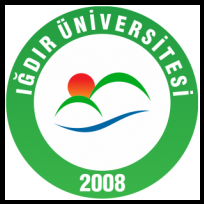 